CLIENT INTAKE FORM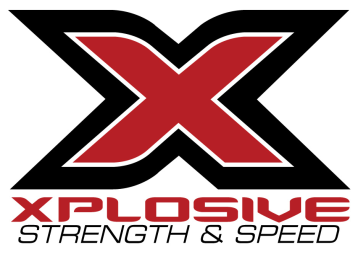 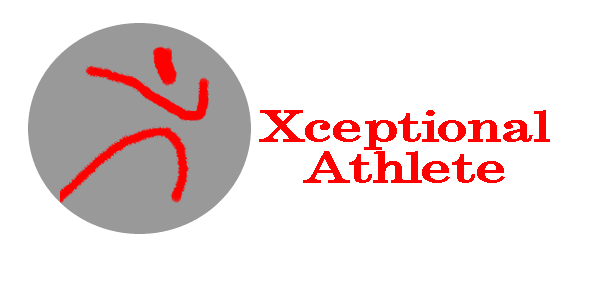 NAME: ____________________________________ DATE: _____________________ADDRESS: ___________________________________ CITY/ST/ZIP: __________________________PHONE: ____________________________________ EMAIL: ______________________________D.O.B.: ____________ EMERGENCY CONTACT/PHONE: ________________________________OCCUPATION/SPORT__________________________ REFERRED BY: _______________________HEALTH HISTORYIntention for Training: ________________________________________________________Have you had an injury before or have one currently? ⁯ Yes ⁯ NoIf yes, please list your injuries (current first):Have you had a surgery related to your injuries? ⁯ Yes ⁯ NoIf yes, please list: ___________________________________________________What is your current training routine? _______________________________________________Have you had any previous professional bodywork received (physical therapy, chiropractic,etc.)? If yes, please list: ___________________________________________________Do you have any allergies? ⁯ Yes ⁯ NoIf yes, please list: ___________________________________________________Are you currently taking any medications or supplements? ⁯ Yes ⁯ NoIf yes, please list: ___________________________________________________Do you have, or have you had, any of the following? ⁯ Yes ⁯ NoAtherosclerosis		⁯ Yes ⁯ No		Cancer				⁯ Yes ⁯ NoDiabetes  		⁯ Yes ⁯ No		Extreme Fatigue		⁯ Yes ⁯ NoHigh Blood Pressure 	⁯ Yes ⁯ No		Heart Disease/Attack		⁯ Yes ⁯ NoHernias/Ulcers 		⁯ Yes ⁯ No		Inflammation or Swelling	⁯ Yes ⁯ NoInfections  Skin		⁯ Yes ⁯ No		Abnormalties			⁯ Yes ⁯ NoStroke 	 		⁯ Yes ⁯ No		Tendency to Clot		⁯ Yes ⁯ NoOther			⁯ Yes ⁯ No		Tendency to Hemmorhage	⁯ Yes ⁯ NoCurrent areas of discomfort or pain? ⁯ Yes ⁯ NoIf yes, please list: _____________________________________________________Onset: (how did it start) ________________________________________________Duration: (how long have you had it) _____________________________________Frequency: (how often does it bother you) _________________________________Type: (What does it feel like) ___________________________________________Severity: (how bad is the pain) __________________________________________I RELEASE ALL LIABILITY TO XCEPTIONAL ATHLETE ___________________________Parent Signature (If  under 18) _______________ ___________________________